Продается деловой отход - лист ПВЛ-406 Ст3 ТУ 36.26.11-5-89 (S=4.0).	За информацией обращаться в коммерческий отдел по телефону 8 -8652-94-21-05.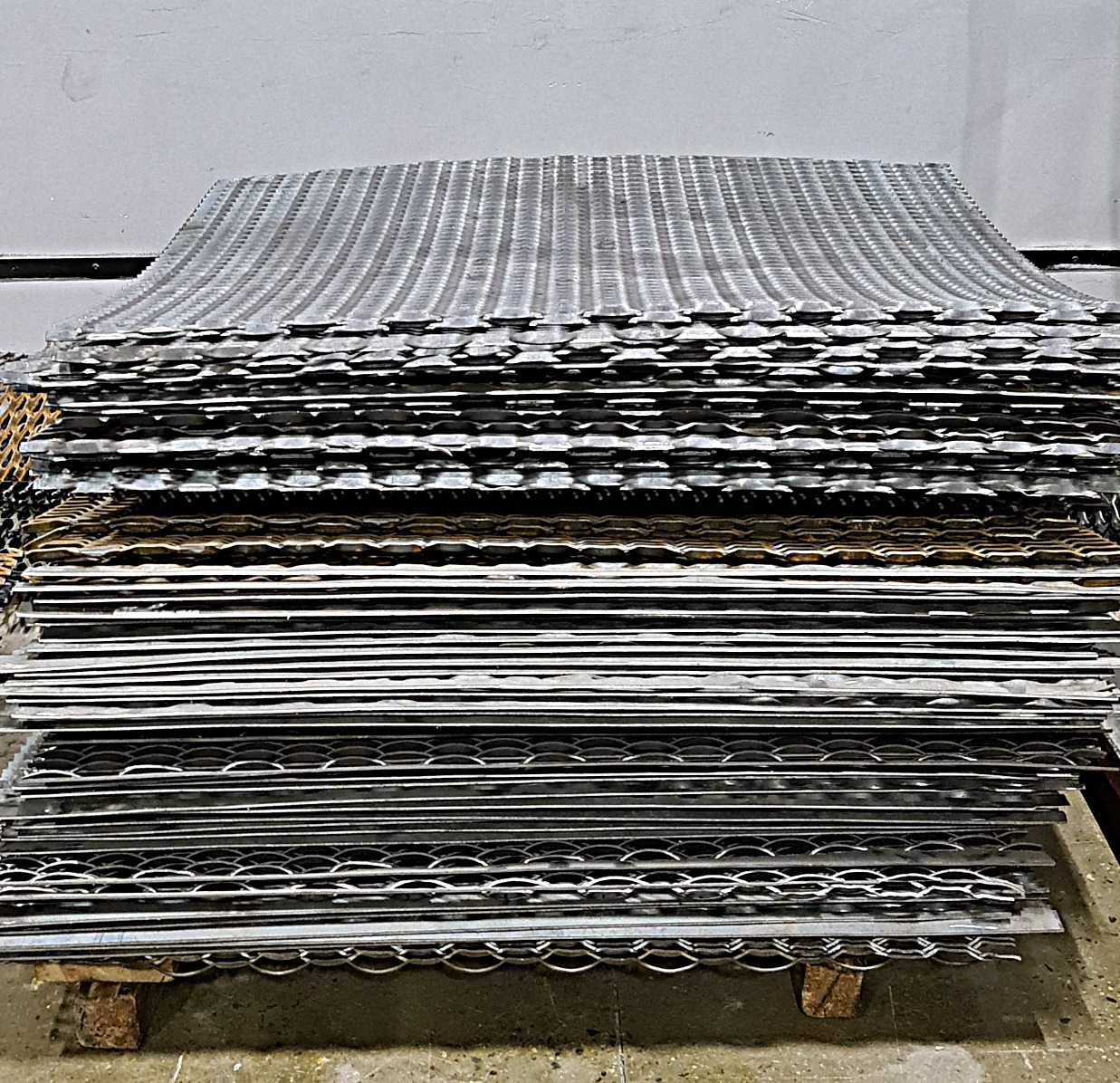 